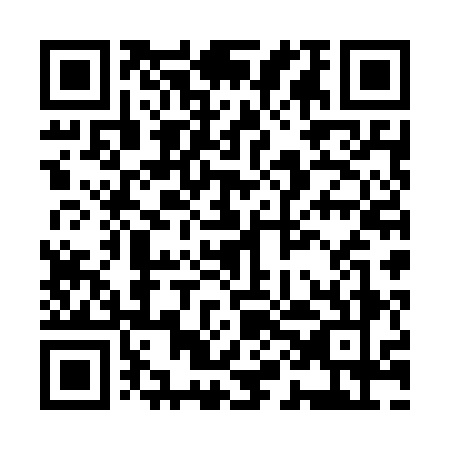 Prayer times for Bolehnecici, SloveniaWed 1 May 2024 - Fri 31 May 2024High Latitude Method: Angle Based RulePrayer Calculation Method: Muslim World LeagueAsar Calculation Method: HanafiPrayer times provided by https://www.salahtimes.comDateDayFajrSunriseDhuhrAsrMaghribIsha1Wed3:385:4112:535:558:0610:012Thu3:355:3912:535:558:0710:033Fri3:335:3812:535:568:0810:054Sat3:305:3612:535:578:1010:075Sun3:285:3512:525:588:1110:096Mon3:265:3312:525:598:1210:117Tue3:235:3212:525:598:1310:138Wed3:215:3012:526:008:1510:169Thu3:185:2912:526:018:1610:1810Fri3:165:2812:526:028:1710:2011Sat3:145:2612:526:028:1910:2212Sun3:115:2512:526:038:2010:2413Mon3:095:2412:526:048:2110:2614Tue3:075:2312:526:058:2210:2915Wed3:045:2112:526:058:2310:3116Thu3:025:2012:526:068:2510:3317Fri3:005:1912:526:078:2610:3518Sat2:585:1812:526:078:2710:3719Sun2:555:1712:526:088:2810:3920Mon2:535:1612:526:098:2910:4121Tue2:515:1512:526:108:3010:4322Wed2:495:1412:526:108:3210:4623Thu2:475:1312:536:118:3310:4824Fri2:455:1212:536:118:3410:5025Sat2:435:1112:536:128:3510:5226Sun2:415:1012:536:138:3610:5427Mon2:395:1012:536:138:3710:5628Tue2:375:0912:536:148:3810:5829Wed2:355:0812:536:158:3911:0030Thu2:355:0712:536:158:4011:0131Fri2:355:0712:546:168:4111:03